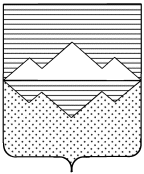 АДМИНИСТРАЦИЯМЕЖЕВОГО ГОРОДСКОГО ПОСЕЛЕНИЯСАТКИНСКОГО РАЙОНА ЧЕЛЯБИНСКОЙ ОБЛАСТИРАСПОРЯЖЕНИЕот 29.03.2019г. № 34Об утверждении перечня нормативных правовых актов или их отдельных частей, содержащих обязательные требования, оценка соблюдения, которых является предметом муниципального контроляза обеспечением сохранности автомобильных дорог местного значения в границах населенныхпунктов В соответствии с  пунктом 1 части 2 статьи 8.2 Федерального закона от 26.12.2008 № 294-ФЗ «О защите прав юридических лиц и индивидуальных предпринимателей при осуществлении государственного контроля (надзора) и муниципального контроля»,РАСПОРЯЖАЮСЬ:1. Утвердить Перечень нормативных правовых актов или их отдельных частей, содержащих обязательные требования, оценка соблюдения которых является предметом муниципального контроля за обеспечением сохранности автомобильных дорог местного значения в границах населенных пунктов Межевого городского поселения.2. Разместить настоящее распоряжение на официальном сайте администрации Саткинского муниципального района.3.	Настоящее распоряжение вступает в силу после его подписания.4. Контроль за исполнением настоящего распоряжения возложить на специалиста по имуществу администрации Межевого городского поселения.Глава Межевого городского поселения                                          Р.М. РыбаковУтвержденораспоряжением администрацииМежевого городского поселенияот 29 марта 2019 г. № 34Переченьнормативных правовых актов или их отдельных частей, содержащихобязательные требования, оценка соблюдения которых является предметоммуниципального контроля за обеспечением сохранности автомобильныхдорог местного значения в границах населенных пунктов Межевого городского поселения№п/пНаименованиеи реквизиты акта Краткое описание круга лиц и (или) перечня объектов, в отношении которых устанавливаются обязательные требованияУказание на структурные единицы акта, соблюдение которых оценивается  при проведении мероприятий  по контролю12234Раздел I. Международные договоры РФ и акты органов Евразийского экономического союза-Раздел I. Международные договоры РФ и акты органов Евразийского экономического союза-Раздел I. Международные договоры РФ и акты органов Евразийского экономического союза-Раздел I. Международные договоры РФ и акты органов Евразийского экономического союза-Раздел I. Международные договоры РФ и акты органов Евразийского экономического союза-Раздел II. Федеральные конституционные законы и Федеральные законыРаздел II. Федеральные конституционные законы и Федеральные законыРаздел II. Федеральные конституционные законы и Федеральные законыРаздел II. Федеральные конституционные законы и Федеральные законыРаздел II. Федеральные конституционные законы и Федеральные законы1Кодекс Российской Федерации об административных правонарушениях
от 30 декабря 2001 г. № 195-ФЗКодекс Российской Федерации об административных правонарушениях
от 30 декабря 2001 г. № 195-ФЗюридические лица,индивидуальные предпринимателистатья 11.212Федеральный закон от 8 ноября . № 257-ФЗ "Об автомобильных дорогах и о дорожной деятельности в Российской Федерации и о внесении изменений в отдельные законодательные акты Российской Федерации" (далее – Федеральный закон от 08.11.2007 № 257-ФЗ)Федеральный закон от 8 ноября . № 257-ФЗ "Об автомобильных дорогах и о дорожной деятельности в Российской Федерации и о внесении изменений в отдельные законодательные акты Российской Федерации" (далее – Федеральный закон от 08.11.2007 № 257-ФЗ)юридические лица,индивидуальные предпринимателипункты 8, 9, 10, 11, 12статьи 3статья 22статья 293Федеральный закон от 26 декабря 2008 г. № 294-ФЗ
"О защите прав юридических лиц и индивидуальных предпринимателей при осуществлении государственного контроля (надзора) и муниципального контроля"Федеральный закон от 26 декабря 2008 г. № 294-ФЗ
"О защите прав юридических лиц и индивидуальных предпринимателей при осуществлении государственного контроля (надзора) и муниципального контроля"юридические лица,индивидуальные предпринимателичасть 1 статьи 9 часть 1 статьи 10 часть 1 статьи 11часть 1 статьи 12 Раздел III. Указы Президента Российской Федерации, постановления и распоряжения Правительства Российской Федерации-Раздел III. Указы Президента Российской Федерации, постановления и распоряжения Правительства Российской Федерации-Раздел III. Указы Президента Российской Федерации, постановления и распоряжения Правительства Российской Федерации-Раздел III. Указы Президента Российской Федерации, постановления и распоряжения Правительства Российской Федерации-Раздел III. Указы Президента Российской Федерации, постановления и распоряжения Правительства Российской Федерации-Раздел IV. Нормативные правовые акты федеральных органов исполнительной власти- Раздел IV. Нормативные правовые акты федеральных органов исполнительной власти- Раздел IV. Нормативные правовые акты федеральных органов исполнительной власти- Раздел IV. Нормативные правовые акты федеральных органов исполнительной власти- Раздел IV. Нормативные правовые акты федеральных органов исполнительной власти- Раздел V. Законы и иные нормативные правовые акты Челябинской области-Раздел V. Законы и иные нормативные правовые акты Челябинской области-Раздел V. Законы и иные нормативные правовые акты Челябинской области-Раздел V. Законы и иные нормативные правовые акты Челябинской области-Раздел V. Законы и иные нормативные правовые акты Челябинской области-Раздел VI.  Муниципальные правовые актыРаздел VI.  Муниципальные правовые актыРаздел VI.  Муниципальные правовые актыРаздел VI.  Муниципальные правовые актыРаздел VI.  Муниципальные правовые актыНаименованиеи реквизиты акта Краткое описание круга лиц и (или) перечня объектов, в отношении которых устанавливаются обязательные требованияУказание на структурные единицы акта, соблюдение которых оценивается  при проведении мероприятий  по контролю4   Решение Совета депутатов Межевого городского поселения от 14.03.2019 г.  № 136 «Об утверждении Положения об организации и осуществлении муниципального контроля за обеспечением сохранности автомобильных дорог местного значения в границах населенных пунктов Межевого городского поселения»   Решение Совета депутатов Межевого городского поселения от 14.03.2019 г.  № 136 «Об утверждении Положения об организации и осуществлении муниципального контроля за обеспечением сохранности автомобильных дорог местного значения в границах населенных пунктов Межевого городского поселения»юридические лица,индивидуальные предпринимателиВ полном объеме5Постановление администрации Межевого городского поселения  от 30.07.2018 г. № 164  «Об утверждении административного регламента осуществления муниципального контроля  за обеспечением сохранности автомобильных дорог местного значения в границах Межевого городского поселения»Постановление администрации Межевого городского поселения  от 30.07.2018 г. № 164  «Об утверждении административного регламента осуществления муниципального контроля  за обеспечением сохранности автомобильных дорог местного значения в границах Межевого городского поселения»юридические лица,индивидуальные предпринимателиВ полном объемеРаздел  VII. Иные нормативные документы, обязательность соблюдения которых установлена законодательством Российской Федерации-Раздел  VII. Иные нормативные документы, обязательность соблюдения которых установлена законодательством Российской Федерации-Раздел  VII. Иные нормативные документы, обязательность соблюдения которых установлена законодательством Российской Федерации-Раздел  VII. Иные нормативные документы, обязательность соблюдения которых установлена законодательством Российской Федерации-Раздел  VII. Иные нормативные документы, обязательность соблюдения которых установлена законодательством Российской Федерации-